Politička organizacija građana „Naša stranka“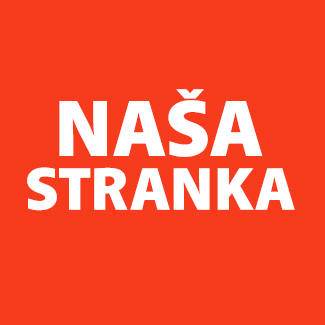 Općinski odbor Velika KladušaAdresa: Sulejmana Topića bb, Velika KladušaTelefon: 060 311 66 74E-mail: info@kladusajenasa.orgBosna i HercegovinaFederacija Bosne i HercegovineUnsko-sanski kantonOpćina Velika KladušaOpćinsko vijeće Velika KladušaSlužba za prostorno uređenje, imovinsko-pravne i geodetske posloveSlužba za opću upravu i društvene djelatnostiPREDMET: VIJEĆNIČKO PITANJE Poštovani_e,Na osnovu člana 7. Poslovnika Općinskog vijeća Općine Velika Kladuša kojim se propisuje pravo vijećnika da postavlja vijećnička pitanja koje se odnose na rad Općinskog načelnika i službi za upravu u izvršavanju zakona, drugih propisa i općih akata Općinskog vijeća, kao i na rad institucija koje imaju javna ovlaštenja, upućujem sljedeće vijećničko pitanje nadležnoj općinskoj službi i tražim odgovor pisanim putem, pitanje glasi: Kada i na koji način je NK Krajišnik postao vlasnikom Gradskog stadiona?O B R A Z L O Ž E NJ E:Jedan dugogodišnji sportski radnik i član ranijih upravljačkih struktura NK Krajišnik ukazao mi je na to da je vlasnik Gradskog stadiona „Merim Murgić Žućo“, odnosno parcele pod nazivom „Crkvena luka“, broj 890 u katastarskoj općini Velika Kladuša, na kojoj se nalazi kuća i zgrada površine 62 kvadrata i fiskulturno igralište površine 10270 kvadrata, prije desetak godina bila Općina Velika Kladuša. Prema podacima Geoportala sada je to Nogometni klub Krajišnik. Pokušao sam da pronađem podatak da li je Općinsko vijeće u nekom od ranijih saziva odlučivalo o promjeni vlasništva ovog zemljišta, međutim u tome nisam uspio, te postavljam pitanje Službi za prostorno uređenje, imovinsko-pravne i geodetske poslove i Službi za opću upravu i društvene djelatnosti, kada i na koji način je NK Krajišnik postao vlasnikom ove parcele?Ime i prezime: Amir PurićKlub vijećnika Naše strankeVelika Kladuša, 13.01.2022.